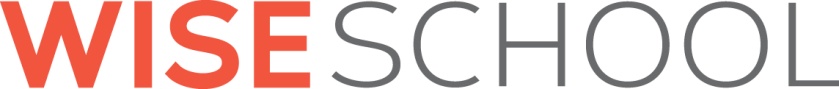 Dear Parents, Wise School is excited to offer all students a chance to hone their math skills over the summer break through the use of a free online math program provided by Amazon and TenMarks Education.  Students can work their way through a personalized math program one unit at a time.  An hour a week is all it takes to help your child strengthen his or her math skills!  Here’s how it works:You can visit http://summer.tenmarks.com and sign up. Wise School summer access code:  S14SSW4202. You’ll receive an email with access details for your child and for you – to monitor his/her progress. At the start of the program, your child will receive a short diagnostic assessment based on the grade s/he is entering this fall. The assessment will be automatically graded and TenMarks will create a personalized program, designed for your child to prepare for the upcoming year. You can create custom rewards to keep your child motivated – pizza, ice cream, or a trip to the zoo! It’s all up to you! Please look for a TenMarks page with your end of year progress report with a reminder of how to set up an account for your child online, as well as other summer resources.  Make sure to enter the Wise School summer access code listed on the page (and above). Thank you and enjoy your summer learning!Best regards,Wise SchoolMath Curriculum Focus Group